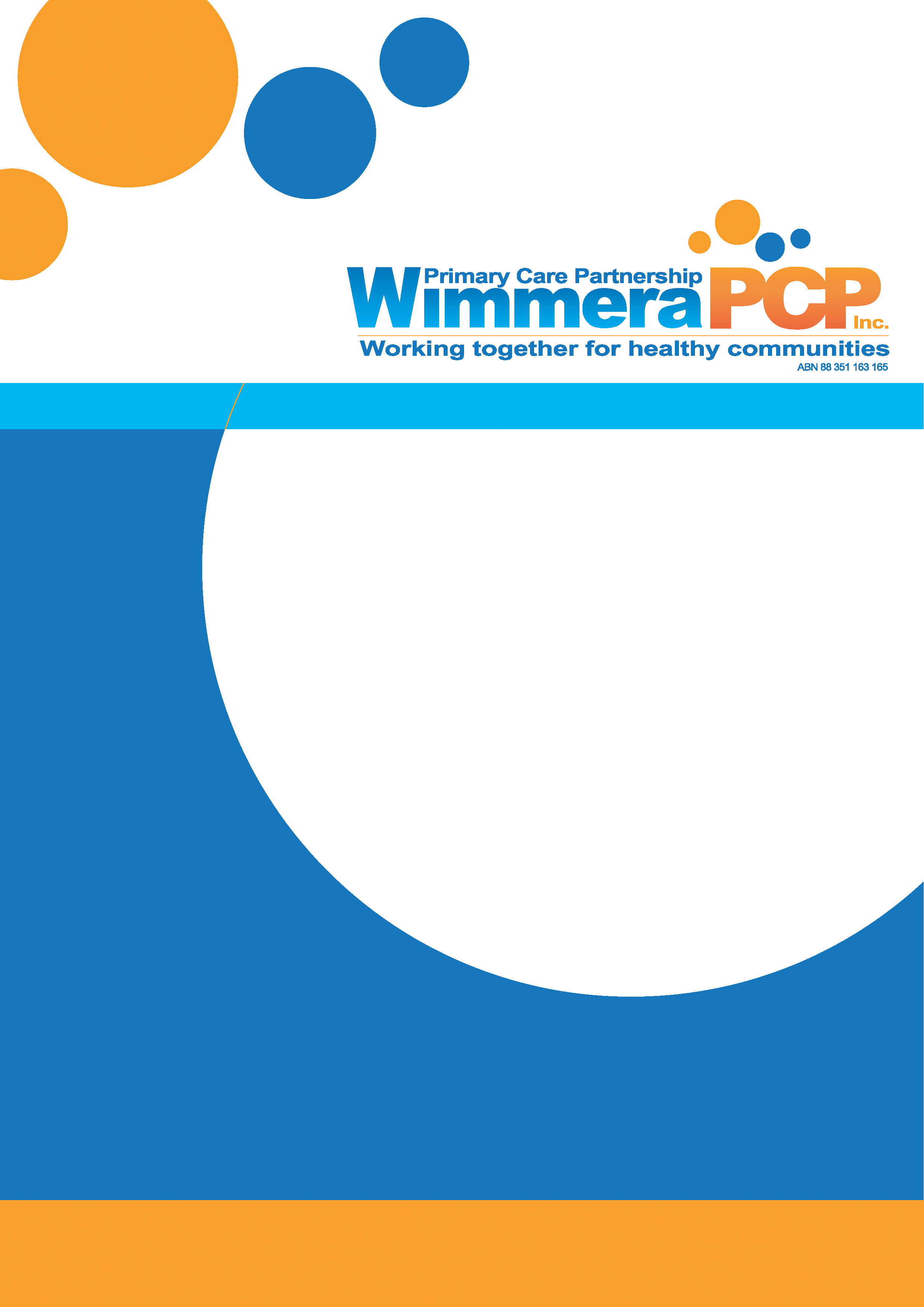 ECONOMYThe economy of the region and its rural communities is influenced by external factors, particularly globalisation and urbanisation, government and public policy, population size and spread. 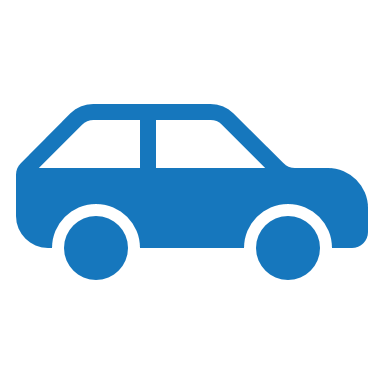 Transport In 2016, 0.5% of people in Yarriambiack Shire travelled to work by public transport - Regional Vic 1.5% Vic 8.7%58.2% travelled to work by car as a driver - Regional Vic 67.3% Vic 61.8%13.2% worked from home Regional Vic 6.2% Vic 4.6%In 2016, 5% of private dwellings did not have a motor vehicle - Regional Vic 5% Vic 8%In 2020, 8.5% of residents from Yarriambiack Shire rated their ‘access to public transport’ as good - Regional Vic 40.9% Vic 67.2%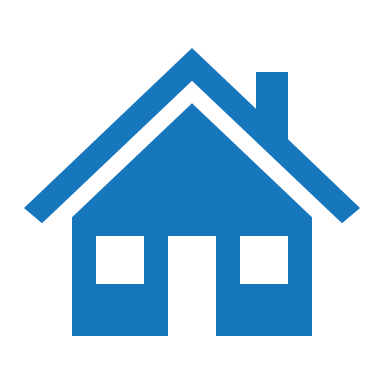 Housing & UtilitiesHousingIn 2016, 1.5% of all renting households in Yarriambiack Shire were social housing - Regional Vic 3.6% Vic 2.9%In 2016, 15.6% of dwellings in Yarriambiack Shire were private rentals - Regional Vic 21.5% Vic 25.8%In 2016, the average household size in Yarriambiack Shire was 2.2 people - Regional Vic 2.4 Vic 2.6Housing SupportIn 2018/2019 there were 105 specialist homeless service clients in Yarriambiack Shire, 40% of this group were under the age of 20 years, and a further 15% were aged 20-29 yearsIn June 2020, 7% of people aged 15 years and over received Commonwealth Rent Assistance Vic 7%House Prices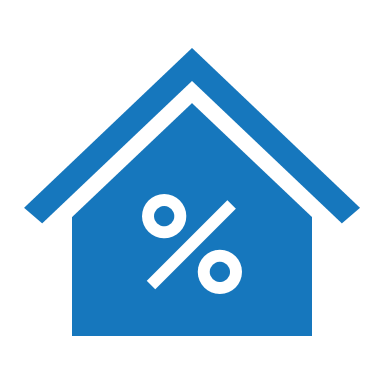 In March 2021, the median house price in Warracknabeal was $180,000 - Regional Vic $465,000 Vic $688,000This is a 26.8% increase since March 2020Hopetoun - $144,500Murtoa – $128,000Telecommunications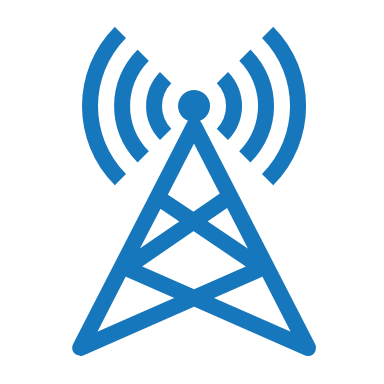 In 2016, 71% of dwellings in Yarriambiack Shire had internet access - Regional Vic 78% Vic 84%In 2020, 65.0% of Yarriambiack Shire residents rated their ‘access to mobile phone reception’ as good - Regional Vic 65.7% Vic 74.1%In 2020, 56.9% of residents in Yarriambiack Shire rated their ‘access to high speed reliable internet’ as good - Regional Vic 55.2% Vic 71.1%Education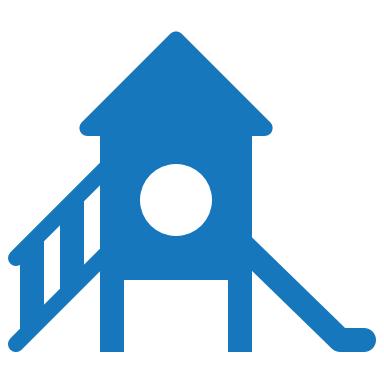 Pre-schoolIn 2020, there were 32 4-year-olds from Yarriambiack Shire enrolled in a pre-school or pre-school programThere were 19 5-year-olds enrolled in a pre-school or pre-school programIn 2020 there were 14 children enrolled in a pre-school program within a long day care centreSchools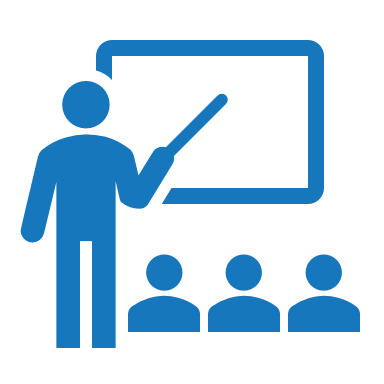 In 2020, 61.4% of residents from Yarriambiack Shire rated the quality of local schools as ‘good’ - Regional Vic 69.7% Vic 71.0%Employment 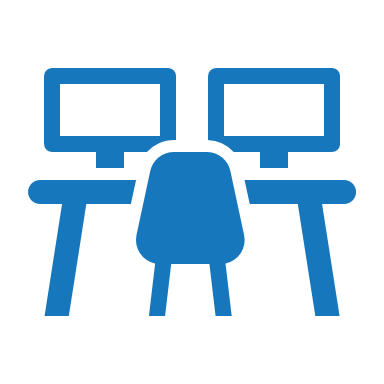 EmploymentIn 2016 the total labour force of the population aged 15–64 years in Yarriambiack Shire was 66% - Regional Vic 71% Vic 72%In 2016, 29% of people in Yarriambiack Shire worked as a manager (Regional Vic 15% Vic 14%)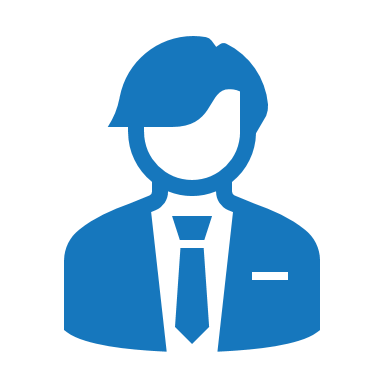 13% worked as professionals (Regional Vic 17% Vic 13%)13% percent worked in as community & personal support workers (Regional Vic 12% Vic 11%)12% worked a labourers (Regional Vic 12% Vic 9%)In 2020, 19.3% of people in Yarriambiack Shire agreed with the statement ‘there are plenty of jobs available around here at the moment’ - Regional Vic 16.4%  Vic 22.3%In June 2021, the unemployment rate for Yarriambiack Shire was 2.9% - Regional Vic 4.1% Vic 5.6% This is a decrease from 3.0% in September 2020 In June 2021, 5.4% of young people aged 16-21 received an unemployment benefit - Regional Vic 6.5% Vic 4.2%Income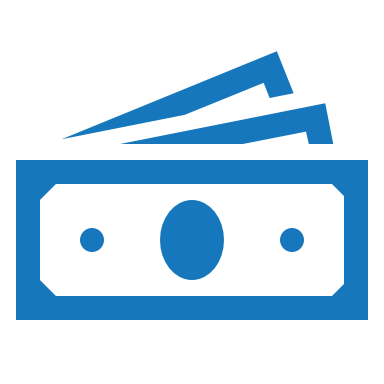 In 2016, the individual median weekly income for Yarriambiack Shire was $491 - Regional Vic $576 Vic $644In 2020 6.2% of people in Yarriambiack Shire reported a high level of financial distress - Regional Vic 13.8 % Vic 13.3 %In 2021 the percentage of families with children in Yarriambiack Shire that were welfare dependent or had a low income was 16.2% - Regional Vic 13.0 %          Vic 9.3%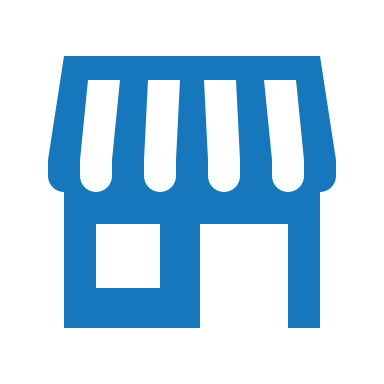 BusinessesIn 2020, there were 990 businesses in Yarriambiack Shire - Regional Vic 141,063 Vic 660,214There were 57 business entries - Regional Vic 15,168 Vic 100,233There were 68 business exits - Regional Vic 14,003 Vic 80,740In 2020, 41.6% of residents from Yarriambiack Shire agreed with the statement that ‘local businesses in this town are doing pretty well at the moment’ - Regional Vic 27.4% Vic 35.9%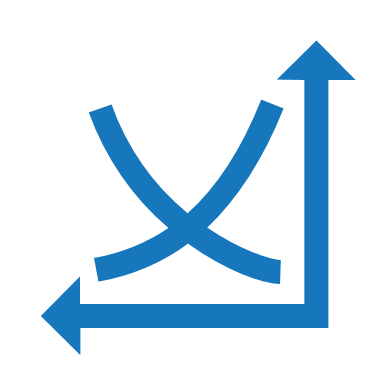 Community Economic WellbeingIn 2020, 82.7% of residents from Yarriambiack Shire agreed with the statement that ‘living costs are affordable here’ - Regional Vic 62.8 % Vic 55.8%23.5% agree with the statement that ‘the community is financially well-off’ - Regional Vic 30.7% Vic 41.2%Primary SchoolFundingStudents Enrolled (2020)Teaching Staff EFT(2020)Beulah Primary SchoolGovernment202.0Minyip Primary SchoolGovernment323.5Our Lady of Help Christians School (Murtoa)Non-gov293.3Rupanyup Primary SchoolGovernment423.6St Joseph’s Primary School (Hopetoun)Non-gov352.2St Mary’s Primary School (Warracknabeal)Non-gov797.7Tempy Primary SchoolGovernment192.1Warracknabeal Primary SchoolGovernment1369.3Yaapeet Primary SchoolGovernment101.5Special Developmental SchoolFundingStudents EnrolledTeaching Staff EFTWarracknabeal Special Development SchoolGovernmentSecondary SchoolFundingStudents(2020)Teaching Staff EFT(2020)VET enrolments (2020)Senior Secondary Certificate awarded (2020)Hopetoun P-12 CollegeGovernment7815.189Murtoa College (P-12)Government27328.02817Warracknabeal Secondary CollegeGovernment17020.83018